Adresát: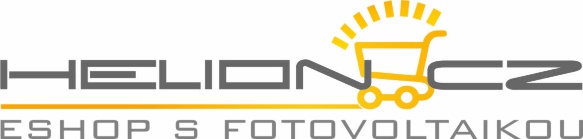 SunPlant s.r.o.  Za Komínem 688   541 02 Trutnov		               Telefon:  +420792646712 	          e-mail: eshop@helion.czReklamační formulářPřed reklamací si důkladně pročtěte manuál k zařízení, zvláště věnujte pozornost části s řešením problémů, případně kontaktujte způsobilou osobu či firmu, která provedla instalaci zařízení.Vyplňte reklamační formulář a zašlete ho na emailovou adresu  eshop-reklamace@helion.cz.Nejpozději do tří pracovních dnů obdržíte informace k dalšímu postupu.Výrobek určený k reklamaci je vhodné zasílat řádně zabalený v originálním obalu, nebo vyhovujícím přepravním obalu. Do balení přiložte dokumenty potřebné k reklamaci (nabývací doklad, reklamační formulář). Zašlete přímo na adresu autorizovaného servisu nebo na adresu: SunPlant s.r.o., Za Komínem 688, 541 02 Trutnov. V průběhu reklamace budete informováni o stavu reklamačního řízení. Doporučujeme seznámit se s Obchodními podmínkami.Datum:_______________				Podpis:_____________________Jméno a příjmení:Číslo objednávky:Email: Telefonní číslo:Datum objednání: Datum instalace:Název produktuSériové čísloMnožstvíStručný popis závadyInstalační firma**Uveďte jméno způsobilé osoby nebo instalační firmy, která Vám zařízení uvedla do provozu.*Uveďte jméno způsobilé osoby nebo instalační firmy, která Vám zařízení uvedla do provozu.*Uveďte jméno způsobilé osoby nebo instalační firmy, která Vám zařízení uvedla do provozu.*Uveďte jméno způsobilé osoby nebo instalační firmy, která Vám zařízení uvedla do provozu.*Uveďte jméno způsobilé osoby nebo instalační firmy, která Vám zařízení uvedla do provozu.Další informace (Znění případného chybového hlášení a informace o stavu LED kontrolek -> které svítí, nesvítí.): Další informace (Znění případného chybového hlášení a informace o stavu LED kontrolek -> které svítí, nesvítí.): Další informace (Znění případného chybového hlášení a informace o stavu LED kontrolek -> které svítí, nesvítí.): Další informace (Znění případného chybového hlášení a informace o stavu LED kontrolek -> které svítí, nesvítí.): Další informace (Znění případného chybového hlášení a informace o stavu LED kontrolek -> které svítí, nesvítí.): 